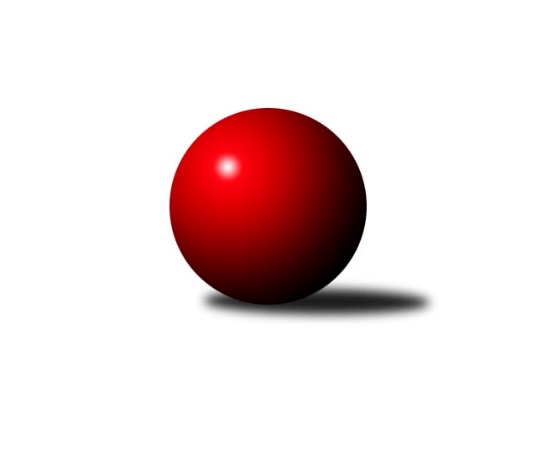 Č.12Ročník 2022/2023	2.3.2023Nejlepšího výkonu v tomto kole: 1656 dosáhlo družstvo: TJ Spartak Bílovec ˝B˝Meziokresní přebor - Nový Jičín, Přerov, Vsetín 2022/2023Výsledky 12. kolaSouhrnný přehled výsledků:TJ Zubří ˝C˝	- TJ Spartak Bílovec ˝B˝	3:3	1583:1656	5.0:3.0	27.2.TJ Nový Jičín ˝F˝	- TJ Zubří ˝B˝	1:5	1516:1536	2.0:6.0	1.3.KK Lipník nad Bečvou ˝C˝	- TJ Nový Jičín ˝C˝	3:3	1473:1474	5.0:3.0	1.3.TJ Nový Jičín ˝B˝	- TJ Kelč ˝B˝	2:4	1503:1505	4.0:4.0	2.3.Tabulka družstev:	1.	KK Lipník nad Bečvou ˝C˝	12	9	1	2	49.0 : 23.0 	58.5 : 37.5 	 1576	19	2.	TJ Zubří ˝B˝	12	8	0	4	41.0 : 31.0 	49.5 : 46.5 	 1563	16	3.	TJ Nový Jičín ˝C˝	12	7	1	4	37.0 : 35.0 	42.5 : 53.5 	 1481	15	4.	TJ Spartak Bílovec ˝B˝	12	6	1	5	38.5 : 33.5 	54.5 : 41.5 	 1560	13	5.	TJ Kelč ˝B˝	12	6	0	6	36.5 : 35.5 	50.0 : 46.0 	 1537	12	6.	TJ Zubří ˝C˝	12	5	1	6	36.5 : 35.5 	48.5 : 47.5 	 1494	11	7.	TJ Nový Jičín ˝B˝	12	2	1	9	25.5 : 46.5 	46.0 : 50.0 	 1478	5	8.	TJ Nový Jičín ˝F˝	12	2	1	9	24.0 : 48.0 	34.5 : 61.5 	 1484	5Podrobné výsledky kola:	 TJ Zubří ˝C˝	1583	3:3	1656	TJ Spartak Bílovec ˝B˝	Jakub Pavlica	 	 217 	 198 		415 	 1:1 	 413 	 	187 	 226		Ota Beňo	Václav Zeman	 	 221 	 224 		445 	 2:0 	 415 	 	197 	 218		Přemysl Horák	Josef Zbranek	 	 195 	 174 		369 	 2:0 	 352 	 	187 	 165		Jaroslav Černý	Patrik Zepřálka *1	 	 196 	 158 		354 	 0:2 	 476 	 	240 	 236		Vladimír Štacharozhodčí:  Vedoucí družstevstřídání: *1 od 51. hodu Patrik LacinaNejlepší výkon utkání: 476 - Vladimír Štacha	 TJ Nový Jičín ˝F˝	1516	1:5	1536	TJ Zubří ˝B˝	Pavel Hedvíček	 	 190 	 189 		379 	 0:2 	 398 	 	202 	 196		Jaroslav Adam	Zdeněk Bordovský	 	 180 	 180 		360 	 0:2 	 378 	 	194 	 184		Robert Jurajda	Milan Kučera	 	 210 	 214 		424 	 2:0 	 369 	 	185 	 184		Petr Pavlíček	Tomáš Binek	 	 181 	 172 		353 	 0:2 	 391 	 	202 	 189		Libor Pšenicarozhodčí: Vladimíra MalinskáNejlepší výkon utkání: 424 - Milan Kučera	 KK Lipník nad Bečvou ˝C˝	1473	3:3	1474	TJ Nový Jičín ˝C˝	Jan Špalek	 	 198 	 207 		405 	 2:0 	 354 	 	172 	 182		Vojtěch Vaculík	Jana Kulhánková	 	 191 	 197 		388 	 2:0 	 338 	 	171 	 167		Vojtěch Gabriel	Martin Dias	 	 148 	 158 		306 	 0:2 	 410 	 	217 	 193		Josef Tatay	Kamila Macíková	 	 173 	 201 		374 	 1:1 	 372 	 	187 	 185		Libor Jurečkarozhodčí:  Vedoucí družstevNejlepší výkon utkání: 410 - Josef Tatay	 TJ Nový Jičín ˝B˝	1503	2:4	1505	TJ Kelč ˝B˝	Martin Ondrůšek	 	 186 	 185 		371 	 1:1 	 370 	 	184 	 186		Marie Pavelková	Eva Telčerová	 	 175 	 195 		370 	 1:1 	 382 	 	172 	 210		Jan Mlčák	Martin D´Agnolo	 	 204 	 186 		390 	 1:1 	 377 	 	211 	 166		Jiří Janošek	Miroslav Bár	 	 191 	 181 		372 	 1:1 	 376 	 	184 	 192		Martin Jarábekrozhodčí:  Vedoucí družstevNejlepší výkon utkání: 390 - Martin D´AgnoloPořadí jednotlivců:	jméno hráče	družstvo	celkem	plné	dorážka	chyby	poměr kuž.	Maximum	1.	Vladimír Štacha 	TJ Spartak Bílovec ˝B˝	420.30	291.2	129.1	6.4	5/5	(476)	2.	Jaroslav Adam 	TJ Zubří ˝B˝	419.50	285.8	133.8	7.0	4/5	(437)	3.	Ladislav Mandák 	KK Lipník nad Bečvou ˝C˝	415.36	296.0	119.3	8.3	5/5	(458)	4.	Jan Špalek 	KK Lipník nad Bečvou ˝C˝	412.07	286.2	125.9	7.2	5/5	(442)	5.	Přemysl Horák 	TJ Spartak Bílovec ˝B˝	409.83	292.8	117.1	9.2	5/5	(428)	6.	Jan Mlčák 	TJ Kelč ˝B˝	406.50	286.3	120.2	5.0	3/4	(424)	7.	Václav Zeman 	TJ Zubří ˝C˝	400.19	278.4	121.8	9.6	4/4	(445)	8.	Miroslav Bár 	TJ Nový Jičín ˝B˝	396.90	271.5	125.5	6.3	4/5	(440)	9.	Vladimír Adámek 	TJ Zubří ˝B˝	393.09	277.8	115.3	10.9	5/5	(415)	10.	Milan Kučera 	TJ Nový Jičín ˝F˝	391.79	275.0	116.8	8.6	4/4	(436)	11.	Jiří Janošek 	TJ Kelč ˝B˝	390.42	274.0	116.4	8.0	4/4	(430)	12.	Kamila Macíková 	KK Lipník nad Bečvou ˝C˝	387.35	276.2	111.2	10.6	5/5	(415)	13.	Martin Jarábek 	TJ Kelč ˝B˝	385.67	276.4	109.2	11.0	3/4	(409)	14.	Petr Pavlíček 	TJ Zubří ˝B˝	385.50	266.8	118.7	9.2	5/5	(433)	15.	Stanislav Pitrun 	TJ Kelč ˝B˝	385.17	278.8	106.3	14.7	3/4	(413)	16.	Martin Vavroš 	TJ Nový Jičín ˝F˝	383.38	273.6	109.8	10.2	4/4	(403)	17.	Antonín Pitrun 	TJ Kelč ˝B˝	379.00	274.5	104.5	11.9	3/4	(422)	18.	Marie Pavelková 	TJ Kelč ˝B˝	378.67	270.4	108.2	9.2	3/4	(404)	19.	Martin D´Agnolo 	TJ Nový Jičín ˝B˝	378.48	270.8	107.7	11.9	4/5	(454)	20.	Patrik Zepřálka 	TJ Zubří ˝C˝	378.21	268.5	109.7	12.3	4/4	(423)	21.	Vojtěch Onderka 	KK Lipník nad Bečvou ˝C˝	376.65	267.0	109.7	10.5	5/5	(436)	22.	Tomáš Polášek 	TJ Nový Jičín ˝B˝	376.13	271.7	104.4	10.5	5/5	(400)	23.	Miroslav Makový 	TJ Nový Jičín ˝F˝	375.95	275.8	100.2	11.3	3/4	(413)	24.	Josef Tatay 	TJ Nový Jičín ˝C˝	375.17	264.5	110.6	12.4	5/5	(411)	25.	Vojtěch Gabriel 	TJ Nový Jičín ˝C˝	374.43	268.1	106.3	12.8	5/5	(406)	26.	Pavel Hedvíček 	TJ Nový Jičín ˝F˝	363.77	258.0	105.8	12.9	3/4	(411)	27.	Marek Diviš 	TJ Zubří ˝C˝	361.00	262.9	98.1	14.8	4/4	(419)	28.	Miloš Šrot 	TJ Spartak Bílovec ˝B˝	358.63	258.7	99.9	14.7	4/5	(420)	29.	Vojtěch Vaculík 	TJ Nový Jičín ˝C˝	353.49	251.9	101.5	11.4	5/5	(407)	30.	Martin Ondrůšek 	TJ Nový Jičín ˝B˝	352.70	255.9	96.8	14.3	5/5	(391)	31.	Zdeněk Bordovský 	TJ Nový Jičín ˝F˝	333.19	251.9	81.3	21.5	4/4	(360)		Roman Janošek 	TJ Zubří ˝C˝	424.00	300.0	124.0	8.0	1/4	(424)		Jakub Pavlica 	TJ Zubří ˝C˝	402.67	282.0	120.7	13.0	1/4	(415)		Martin Adam 	TJ Zubří ˝B˝	390.00	282.1	107.9	11.6	3/5	(445)		Libor Jurečka 	TJ Nový Jičín ˝C˝	387.67	272.8	114.9	8.4	3/5	(431)		Josef Chvatík 	TJ Kelč ˝B˝	386.00	273.0	113.0	10.5	1/4	(422)		Libor Pšenica 	TJ Zubří ˝B˝	383.08	272.8	110.3	6.8	2/5	(410)		Ota Beňo 	TJ Spartak Bílovec ˝B˝	382.22	275.0	107.2	10.9	3/5	(413)		Jana Kulhánková 	KK Lipník nad Bečvou ˝C˝	380.92	273.5	107.4	10.4	3/5	(411)		Robert Jurajda 	TJ Zubří ˝B˝	378.17	277.0	101.2	15.0	3/5	(399)		Josef Zbranek 	TJ Zubří ˝C˝	377.33	269.8	107.5	11.7	2/4	(446)		Jaroslav Pavlát 	TJ Zubří ˝B˝	376.67	258.7	118.0	9.7	1/5	(416)		Jan Schwarzer 	TJ Nový Jičín ˝C˝	375.50	267.1	108.4	11.0	3/5	(417)		Jiří Plešek 	TJ Nový Jičín ˝B˝	375.00	281.3	93.7	13.7	3/5	(396)		Marek Křesťan 	TJ Zubří ˝C˝	371.83	267.7	104.2	11.5	2/4	(387)		Eva Telčerová 	TJ Nový Jičín ˝B˝	370.00	256.0	114.0	8.0	1/5	(370)		Radomír Koleček 	TJ Kelč ˝B˝	367.00	265.5	101.5	12.5	2/4	(372)		Milan Binar 	TJ Spartak Bílovec ˝B˝	363.06	262.9	100.2	13.9	3/5	(387)		Radim Krůpa 	TJ Zubří ˝B˝	363.00	265.0	98.0	16.0	1/5	(363)		Jaroslav Černý 	TJ Spartak Bílovec ˝B˝	352.00	257.0	95.0	14.0	2/5	(352)		Tomáš Binek 	TJ Nový Jičín ˝F˝	343.20	253.4	89.8	15.6	1/4	(384)		Jiří Ticháček 	KK Lipník nad Bečvou ˝C˝	340.00	245.0	95.0	11.0	1/5	(340)		Petr Tichánek 	TJ Nový Jičín ˝B˝	339.47	249.6	89.9	15.4	3/5	(388)		Tomáš Leška 	TJ Zubří ˝C˝	331.00	274.0	57.0	18.0	1/4	(331)		Patrik Lacina 	TJ Zubří ˝C˝	324.50	237.8	86.8	14.8	2/4	(387)		Martin Dias 	KK Lipník nad Bečvou ˝C˝	306.00	222.0	84.0	22.0	1/5	(306)Sportovně technické informace:Starty náhradníků:registrační číslo	jméno a příjmení 	datum startu 	družstvo	číslo startu
Hráči dopsaní na soupisku:registrační číslo	jméno a příjmení 	datum startu 	družstvo	27174	Martin Dias	01.03.2023	KK Lipník nad Bečvou ˝C˝	Program dalšího kola:13. kolo6.3.2023	po	17:00	TJ Zubří ˝C˝ - TJ Nový Jičín ˝C˝	8.3.2023	st	16:30	TJ Nový Jičín ˝F˝ - KK Lipník nad Bečvou ˝C˝	9.3.2023	čt	16:30	TJ Nový Jičín ˝B˝ - TJ Zubří ˝B˝	9.3.2023	čt	16:30	TJ Spartak Bílovec ˝B˝ - TJ Kelč ˝B˝	Nejlepší šestka kola - absolutněNejlepší šestka kola - absolutněNejlepší šestka kola - absolutněNejlepší šestka kola - absolutněNejlepší šestka kola - dle průměru kuželenNejlepší šestka kola - dle průměru kuželenNejlepší šestka kola - dle průměru kuželenNejlepší šestka kola - dle průměru kuželenNejlepší šestka kola - dle průměru kuželenPočetJménoNázev týmuVýkonPočetJménoNázev týmuPrůměr (%)Výkon6xVladimír ŠtachaBílovec B4766xVladimír ŠtachaBílovec B123.64765xVáclav ZemanZubří C4456xVáclav ZemanZubří C115.554454xMilan KučeraN. Jičín F4245xMilan KučeraN. Jičín F111.324241xJakub PavlicaZubří C4151xJakub PavlicaZubří C107.764158xPřemysl HorákBílovec B4157xPřemysl HorákBílovec B107.764151xOta BeňoBílovec B4131xOta BeňoBílovec B107.24413